佛光大學社會學暨社會工作學系期中實習總報告相關表格及格式範例《封面》佛光大學社會學暨社會工作學系○○○學年 期中實習總報告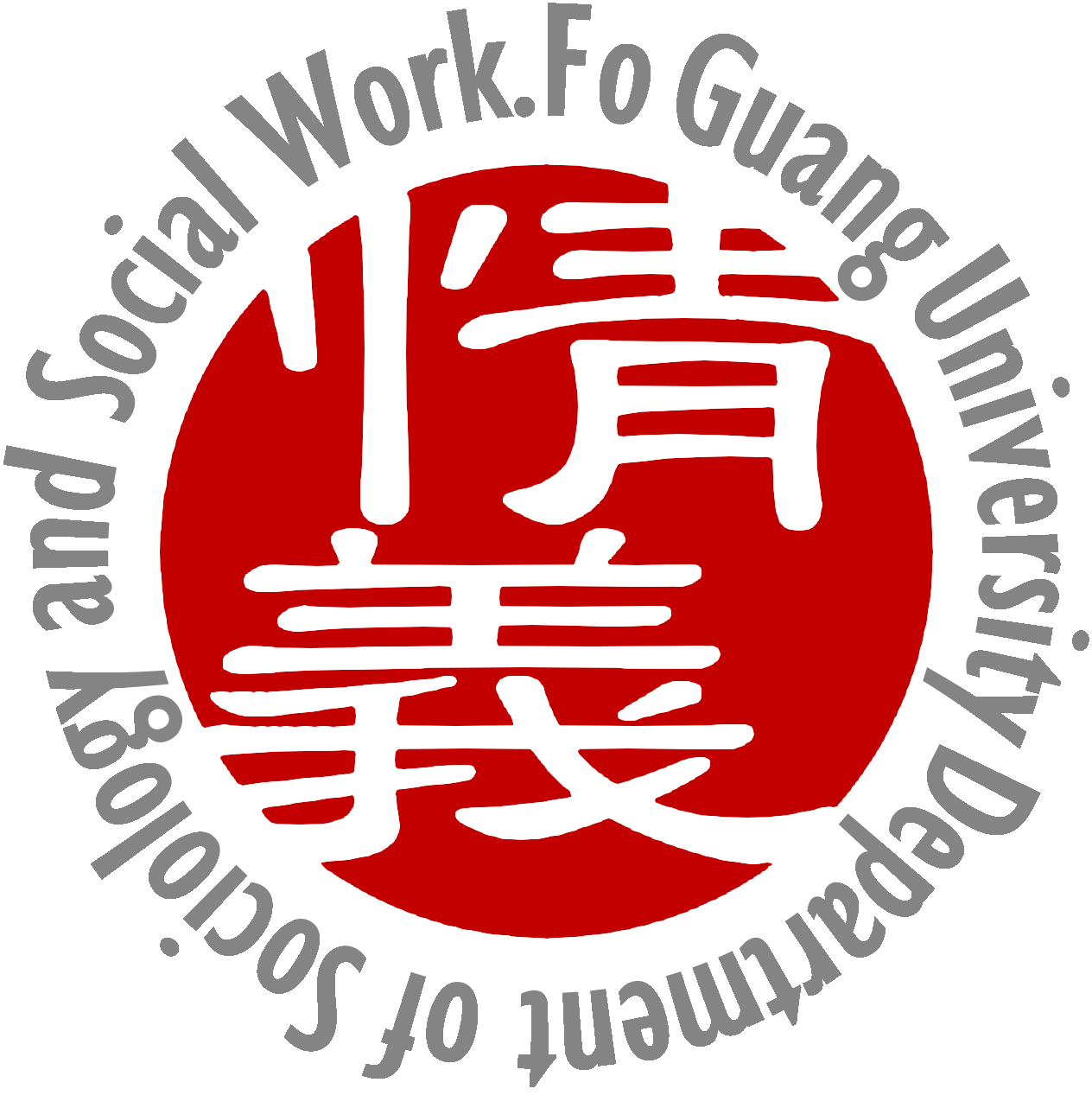 實習機構名稱：實習機構督導：學校督導老師：學生姓名：學生學號：佛光大學社會學暨社會工作學系期中實習總報告格式範例《期中實習書脊範例》佛光大學社會學暨社會工作學系方案實習總報告相關表格及格式範例《期中實習總報告目錄及大綱格式範例》目　　錄壹、實習總報告摘要貳、實習機構介紹叁、方案實習內容緣起、目的需求評估方案設計執行評估肆、方案實習心得與建議（個人總報告心得，依序排列）伍、參考文獻陸、其他附件小組會議紀錄督導會議紀錄個人週誌（含活動照片）、讀書心得計畫書附錄（一）方案實習成果發表簡報PPT（二）成果報告資料電子檔（書面、簡報與方案實習過程影片檔或照片檔）備註：會議紀錄及週誌主文篇幅以1-2頁A4打字為原則，附件不限。佛光大學社會學暨社會工作學系
期中實習總報告內容撰寫格式與注意事項格式規定及注意事項全內文中文皆為12號字、標楷體，英文、數字為Times New Roman的字型。圖、表則為10號字，標楷體，英文、數字為Times New Roman的字型。位置為：圖下表上，圖說明置於圖下方置中；表置於表上，貼齊表格左側格線。大標題置中，標題靠左對齊，內文左右對齊。行距：固定行高22點。記得製作封面、書背及目錄。膠裝不用上膜，封面統一色彩顏色（每學年如下列），並務必雙面列印。註：可至系辦查看確認色彩。實習總報告書內需附上實習總報告作者同意書。讀書心得報告之格式篇名：作者：年代：出處：摘要：心得：（包含個人的個人成長、專業反省、對社會的批判與討論）總心得報告內容格式說明我對服務對象的認識之改變（從一開始接觸到方案結束，如生活方式、文化、語言、階段、想法、需求、處境、刻板印象等）我在小組團隊的角色與功能小組執行的方案對服務對象需求、生活、生命的意義專業知能的提升（如服務輸送、服務方案規劃、執行、評估、專業決策等）自我成長（如人格特質、情緒管理、人際關係、溝通、學習態度等）參與此方案實習對未來職業生涯的意義與影響（包含對社會工作認同、價值的認同、弱勢族群的認同等）此次方案實習時對於即將畢業後的就業準備的意義對於學校方案實習整體課程規劃與進行之回饋對於學校督導之回饋對於機構督導之回饋對於實習制度的建議機構簡介內容之格式1. 服務宗旨2. 服務對象3. 服務內容與服務方式4. 機構最大的特色5. 機構面臨的困境6. 機構未來之發展與社會工作方案實習機構需求與方案討論注意事項1. 儀容態度方面（1）服裝儀容要整齊（2）精神好、面帶笑容（3）發問時，要有禮貌（4）騎車請注意交通安全，要戴安全帽（5）要準時2. 對一個機構的瞭解之內涵（1）機構的組織架構、編制（2）機構的服務內容、服務對象（3）機構的人力、經費（4）機構的空間規劃（5）機構的服務精神與原則（6）機構提供服務過程中所遇到的阻礙或困境（7）機構未來的發展（8）一起討論未來要完成的服務方案方向學年度112113114115116顏色淡粉紅淡黃淡綠淡藍淡紫